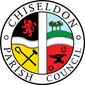 Notes from Neighbourhood Plan working party meeting 6.12.22. Old Chapel, Butts Road. Attending:Ian Kearsey – Chairing the meetingIan ToClair WilkinsonTim PakenhamChris RawlingsPaul SunnersSteve DukeSue MarchantSteve MarchantApologies:Ingeborg Øie (pronounced Err-yeah)Nina HempstockJenny JefferiesSteve DukeThe minutes from the October meeting were approved.Review and approval of draft 1 of the NHP documentChange required to this section:Neighbourhood plans should not promote less development than set out in the strategic policies of the Cotswold Local Plan or undermine those strategic policiesThe historical map from the History group requires a key. Clair will try to obtain one for the draft plan.Item 26 on the document needs a map which Clair will provideItem 27 on the document has no boundaries shown. Clair will check whether this is possible to change with the history group.Policy 6 play items has a spelling mistake on “Castle View”Andrea has asked the group for a statement about what type of play equipment is required. Clair will draft something and send to the group for approval so this can be sent to Andrea. Review and approve Housing Needs documentThe feedback from Andrea was reviewed. Clair and Ian K will feedback to Andrea so a conclusion can go back to AECOM.The affordable housing section needs further reviewBurderop and Badbury need to be spelt correctly throughout the report.Overall the group were happy with the report and Andrea’s comments for amendments/suggestions.Review and approve Design Code documentDocument not yet received. Move to next agendaReview and approve Ecology assessment quoteThe quote of £3633 from WSBRC was reviewed and approved.It was noted that a reduction in the costs to Andrea means that those funds can be used to pay for this work – from the grant the group received.Review of F1 and F2 classes documentMore locations were suggested.  Clair will finish the document and send to the group for emailed approval.Review of Non designated heritage assets documentThe document will be finalised by Clair and sent to the group for emailed approval. The group will try to take the remaining photos that are needed.Review of Open green spaces list documentThe document will be finalised by Clair and sent to the group for emailed approval. The group will try to take the remaining photos that are needed.Date for next meetingIt was agreed to arrange a date when the Design Code document was received for review and/or there was feedback from Andrea to review.Cycle paths and footpaths document need to be reviewed at the next meeting. Meeting closed 20.02